PLANTILLA DE REUNIÓN SEMANAL DEL PERSONAL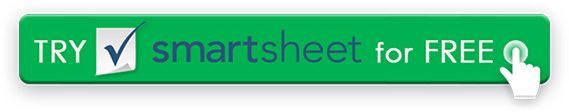 FACILITADORFECHATOMADOR DE MINUTOSHORAGUARDIÁN DEL TIEMPOUBICACIÓNLLAMADA AL PEDIDOLLAMADA AL PEDIDOLLAMADA AL PEDIDOLLAMADA AL PEDIDOLLAMADA AL PEDIDOLLAMADA AL PEDIDOLLAMADA AL PEDIDOLLAMADA AL PEDIDOLLAMADA AL PEDIDONOMBRE DEL EQUIPO / ORGANIZACIÓNNOMBRES DE LOS ASISTENTESASISTENTES 
NO PRESENTESBIENVENIDOBIENVENIDOBIENVENIDOBIENVENIDOBIENVENIDOBIENVENIDOBIENVENIDOBIENVENIDOBIENVENIDOTIEMPO ASIGNADOTIEMPO ASIGNADOMEDIDAS QUE DEBEN ADOPTAR LOSFECHA A SER ACCIONADA POROBSERVACIONESOBSERVACIONESACTAS PREVIASACTAS PREVIASACTAS PREVIASACTAS PREVIASACTAS PREVIASACTAS PREVIASACTAS PREVIASACTAS PREVIASACTAS PREVIASTIEMPO ASIGNADOTIEMPO ASIGNADOMEDIDAS QUE DEBEN ADOPTAR LOSFECHA A SER ACCIONADA POROBSERVACIONESOBSERVACIONESINFORMES DE ELEMENTOS DE ACCIÓNINFORMES DE ELEMENTOS DE ACCIÓNINFORMES DE ELEMENTOS DE ACCIÓNINFORMES DE ELEMENTOS DE ACCIÓNINFORMES DE ELEMENTOS DE ACCIÓNINFORMES DE ELEMENTOS DE ACCIÓNINFORMES DE ELEMENTOS DE ACCIÓNINFORMES DE ELEMENTOS DE ACCIÓNINFORMES DE ELEMENTOS DE ACCIÓNTIEMPO ASIGNADOTIEMPO ASIGNADOMEDIDAS QUE DEBEN ADOPTAR LOSFECHA A SER ACCIONADA POROBSERVACIONESOBSERVACIONESRESEÑA DE LA SEMANA ANTERIORRESEÑA DE LA SEMANA ANTERIORRESEÑA DE LA SEMANA ANTERIORRESEÑA DE LA SEMANA ANTERIORRESEÑA DE LA SEMANA ANTERIORRESEÑA DE LA SEMANA ANTERIORRESEÑA DE LA SEMANA ANTERIORRESEÑA DE LA SEMANA ANTERIORRESEÑA DE LA SEMANA ANTERIORTIEMPO ASIGNADOTIEMPO ASIGNADOMEDIDAS QUE DEBEN ADOPTAR LOSFECHA A SER ACCIONADA POROBSERVACIONESOBSERVACIONESADMINISTRATIVOADMINISTRATIVOADMINISTRATIVOADMINISTRATIVOADMINISTRATIVOADMINISTRATIVOADMINISTRATIVOADMINISTRATIVOADMINISTRATIVOTIEMPO ASIGNADOTIEMPO ASIGNADOMEDIDAS QUE DEBEN ADOPTAR LOSFECHA A SER ACCIONADA POROBSERVACIONESOBSERVACIONESSERVICIO DE LIMPIEZA / OSHASERVICIO DE LIMPIEZA / OSHASERVICIO DE LIMPIEZA / OSHASERVICIO DE LIMPIEZA / OSHASERVICIO DE LIMPIEZA / OSHASERVICIO DE LIMPIEZA / OSHASERVICIO DE LIMPIEZA / OSHASERVICIO DE LIMPIEZA / OSHASERVICIO DE LIMPIEZA / OSHATIEMPO ASIGNADOTIEMPO ASIGNADOMEDIDAS QUE DEBEN ADOPTAR LOSFECHA A SER ACCIONADA POROBSERVACIONESOBSERVACIONESSERVICIO DE LIMPIEZA / OSHASERVICIO DE LIMPIEZA / OSHASERVICIO DE LIMPIEZA / OSHASERVICIO DE LIMPIEZA / OSHASERVICIO DE LIMPIEZA / OSHASERVICIO DE LIMPIEZA / OSHATIEMPO ASIGNADOMEDIDAS QUE DEBEN ADOPTAR LOSFECHA A SER ACCIONADA POROBSERVACIONESADIESTRAMIENTOADIESTRAMIENTOADIESTRAMIENTOADIESTRAMIENTOADIESTRAMIENTOADIESTRAMIENTOTIEMPO ASIGNADOMEDIDAS QUE DEBEN ADOPTAR LOSFECHA A SER ACCIONADA POROBSERVACIONESASUNTOS PENDIENTES / NUEVOS PARA LA AGENDA DE LA PRÓXIMA REUNIÓNASUNTOS PENDIENTES / NUEVOS PARA LA AGENDA DE LA PRÓXIMA REUNIÓNASUNTOS PENDIENTES / NUEVOS PARA LA AGENDA DE LA PRÓXIMA REUNIÓNASUNTOS PENDIENTES / NUEVOS PARA LA AGENDA DE LA PRÓXIMA REUNIÓNASUNTOS PENDIENTES / NUEVOS PARA LA AGENDA DE LA PRÓXIMA REUNIÓNASUNTOS PENDIENTES / NUEVOS PARA LA AGENDA DE LA PRÓXIMA REUNIÓNTIEMPO ASIGNADOMEDIDAS QUE DEBEN ADOPTAR LOSFECHA A SER ACCIONADA POROBSERVACIONESAPLAZAMIENTOAPLAZAMIENTOAPLAZAMIENTOAPLAZAMIENTOAPLAZAMIENTOAPLAZAMIENTOTIEMPO ASIGNADOMEDIDAS QUE DEBEN ADOPTAR LOSFECHA A SER ACCIONADA POROBSERVACIONESAPROBACIÓN DEL SECRETARIOAPROBACIÓN DEL SECRETARIOAPROBACIÓN DEL SECRETARIOAPROBACIÓN DEL SECRETARIOFIRMAFECHARENUNCIACualquier artículo, plantilla o información proporcionada por Smartsheet en el sitio web es solo para referencia. Si bien nos esforzamos por mantener la información actualizada y correcta, no hacemos representaciones o garantías de ningún tipo, expresas o implícitas, sobre la integridad, precisión, confiabilidad, idoneidad o disponibilidad con respecto al sitio web o la información, artículos, plantillas o gráficos relacionados contenidos en el sitio web. Por lo tanto, cualquier confianza que deposite en dicha información es estrictamente bajo su propio riesgo.